КАРАР			                  №06/1                        ПОСТАНОВЛЕНИЕ «22» январь  2024 й.			                                   «22» января  2024 г.«О внесении  изменений в штатное расписания работников администрации сельского поселения Микяшевский  сельсовет муниципального района Давлекановский район Республики Башкортостан»В соответствии с Указом Главы Республики Башкортостан от 22.12.2023 №УГ-1166 «О повышении денежного вознаграждения лиц, замещающих государственные должности Республики Башкортостан, и денежного содержания государственных гражданских служащих Республики Башкортостан», Постановлением Правительства Республики Башкортостан от 17.01.2024 №3 «Об индексации нормативов формирования расходов на оплату труда в органах местного самоуправления в Республике Башкортостан», в соответствии с Постановлением Правительства Республики Башкортостан от 17.01.2024 №4 «О повышении оплаты труда работников, осуществляющих техническое обеспечение деятельности государственных органов Республики Башкортостан, а также работников отдельных государственных учреждений Республики Башкортостан», ПОСТАНОВЛЯЮ:1. Утвердить в   прилагаемое штатное расписание работников аппарата Администрации сельского поселения Микяшевский   сельсовет муниципального района Давлекановский район Республики Башкортостан в количестве 2,5 единицы с месячным фондом заработной платы56420 (пятьдесят шесть  тысяч четыреста двадцать  ) рублей.         2. Настоящее Постановление вступает в силу с 01 января 2024 года и подлежит обнародованию в установленном  порядке.Глава сельского поселенияМикяшевский сельсоветмуниципального районаДавлекановский районРеспублики Башкортостан                                                                  А.Р.ГайзуллинБашкортостан Республикаһы Дәγләкән районы муниципаль районының Мәкәш ауыл Советы  ауыл биләмәһе хакимиәте453418, Дәγләкән районы,  Мәкәш ауылы,Үҙәк  урам,  46,тел. (34768) 3-82-17, e-mail: Mikash_davl@ufamts.ru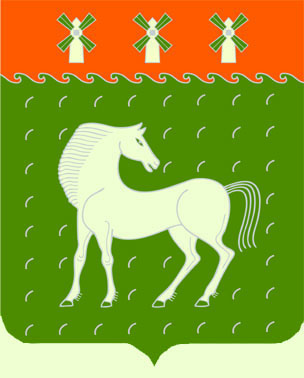 Администрация сельского поселения Микяшевский сельсовет муниципального района               Давлекановский район    Республики Башкортостан453418, Давлекановский район,с.Микяшевоул.Центральная, 46, тел. (34768) 3-82-17, e-mail: Mikash_davl@ufamts.ru